«Согласовано»                                                                      «Утверждаю»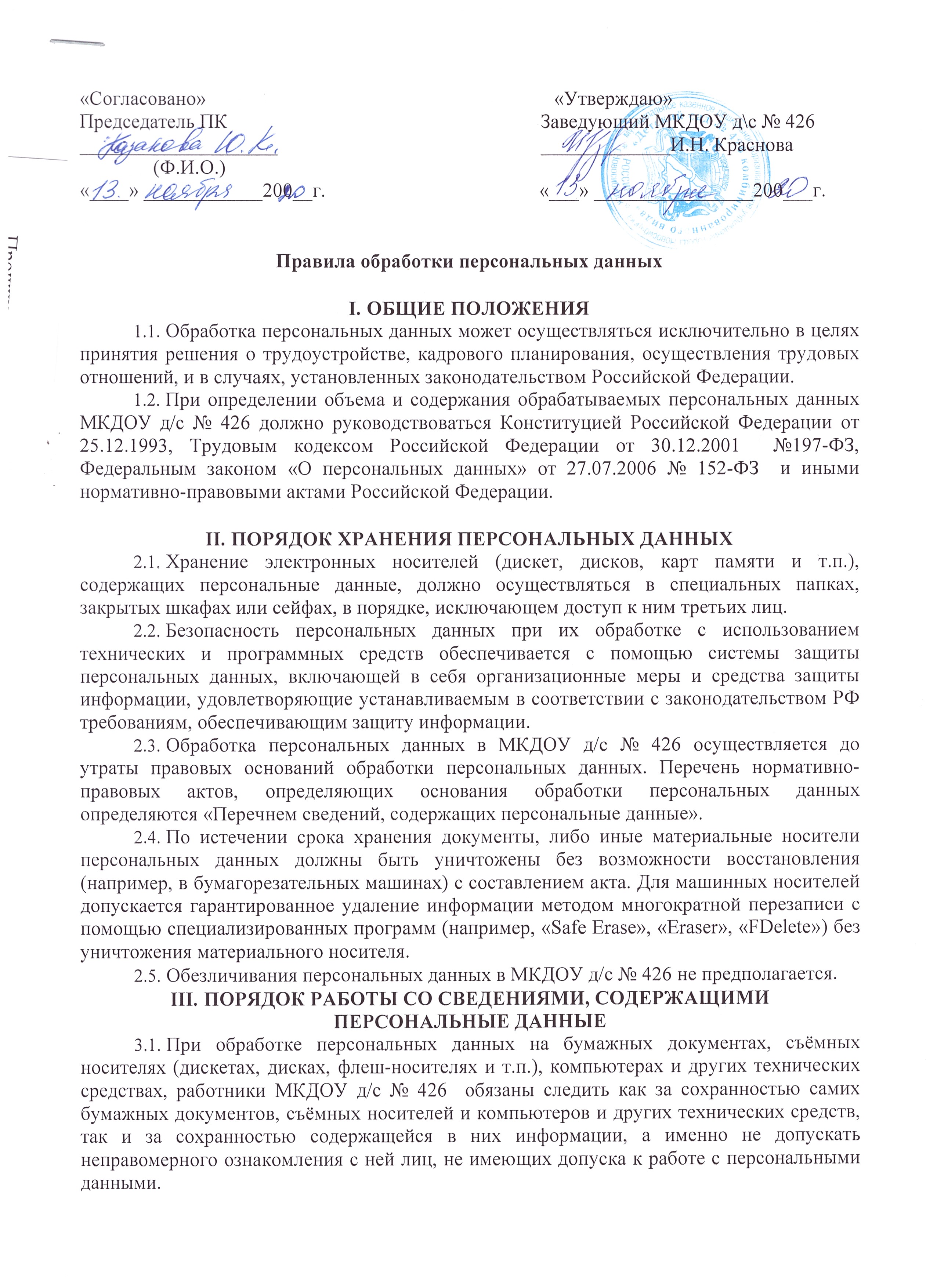 Председатель ПК                                                               Заведующий МКДОУ д\с № 426____________________                                                     _____________И.Н. Краснова               (Ф.И.О.)                                                                                                                                             «____» ____________200__г.                                           «___» ________________200___г.Правила обработки персональных данныхобщие положенияОбработка персональных данных может осуществляться исключительно в целях принятия решения о трудоустройстве, кадрового планирования, осуществления трудовых отношений, и в случаях, установленных законодательством Российской Федерации.При определении объема и содержания обрабатываемых персональных данных МКДОУ д/с № 426 должно руководствоваться Конституцией Российской Федерации от 25.12.1993, Трудовым кодексом Российской Федерации от 30.12.2001  №197-ФЗ, Федеральным законом «О персональных данных» от 27.07.2006 № 152-ФЗ  и иными нормативно-правовыми актами Российской Федерации.ПОРЯДОК ХРАНЕНИЯ ПЕРСОНАЛЬНЫХ ДАННЫХХранение электронных носителей (дискет, дисков, карт памяти и т.п.), содержащих персональные данные, должно осуществляться в специальных папках, закрытых шкафах или сейфах, в порядке, исключающем доступ к ним третьих лиц.Безопасность персональных данных при их обработке с использованием технических и программных средств обеспечивается с помощью системы защиты персональных данных, включающей в себя организационные меры и средства защиты информации, удовлетворяющие устанавливаемым в соответствии с законодательством РФ требованиям, обеспечивающим защиту информации.Обработка персональных данных в МКДОУ д/с № 426 осуществляется до утраты правовых оснований обработки персональных данных. Перечень нормативно-правовых актов, определяющих основания обработки персональных данных   определяются «Перечнем сведений, содержащих персональные данные».По истечении срока хранения документы, либо иные материальные носители персональных данных должны быть уничтожены без возможности восстановления (например, в бумагорезательных машинах) с составлением акта. Для машинных носителей допускается гарантированное удаление информации методом многократной перезаписи с помощью специализированных программ (например, «Safe Erase», «Eraser», «FDelete») без уничтожения материального носителя.Обезличивания персональных данных в МКДОУ д/с № 426 не предполагается.пОРЯДОК РАБОТЫ Со сведениями, СОДЕРЖАЩИМИ ПЕРСОНАЛЬНЫЕ ДАННЫЕПри обработке персональных данных на бумажных документах, съёмных носителях (дискетах, дисках, флеш-носителях и т.п.), компьютерах и других технических средствах, работники МКДОУ д/с № 426  обязаны следить как за сохранностью самих бумажных документов, съёмных носителей и компьютеров и других технических средств, так и за сохранностью содержащейся в них информации, а именно не допускать неправомерного ознакомления с ней лиц, не имеющих допуска к работе с персональными данными.Запрещается хранение или оставление бумажных документов и съёмных носителей, содержащих персональные данные, в виде, позволяющем осуществить визуальный просмотр содержащихся в них персональных данных, их фотографирование или несанкционированное создание копий. Напечатанные документы, содержащие персональные данные, должны изыматься из принтеров немедленно. Хранение бумажных документов и съёмных носителей, содержащих персональные данные, допускается только в специальных закрытых шкафах, сейфах и помещениях, к которым исключён доступ лиц, не допущенных к обработке соответствующих персональных данных.Запрещается без прямой служебной необходимости делать выписки персональных данных, распечатывать документы с персональными данными или записывать персональные данные на съёмные носители.Запрещается использовать для передачи персональных данных съёмные носители, не учтённые в «Журнале учета машинных носителей информации».Запрещается выносить документы, съёмные носители или переносные компьютеры, содержащие персональные данные, за пределы служебных помещений если это не требуется для выполнения служебных (трудовых) обязанностей и если на это не дано разрешение руководителем ДОУ или  ответственного за организацию обработки персональных данных.Бумажные документы с персональными данными, у которых истёк срок хранения, лишние или испорченные копии документов с персональными данными, должны быть уничтожены без возможности их восстановления (например, в шредерах, методом сжигания и т.д.).Большие объёмы бумажных документов с персональными данными, съёмные носители с персональными данными, а также встроенные в компьютеры носители с персональными данными должны уничтожаться под контролем ответственного за организацию обработки персональных данных, способом, исключающим дальнейшее восстановление информации.Мониторы компьютеров, использующихся для обработки персональных данных, должны быть ориентированы таким образом, чтобы исключить визуальный просмотр информации с них лицами, не имеющими допуск к обработке персональных данных.Категорически запрещается упоминать в разговоре с третьими лицами сведения, содержащие персональные данные.Запрещается в нерабочее время или за пределами служебных помещений упоминать в разговоре с кем-либо, включая любых работников ДОУ, сведения, содержащие персональные данные.Запрещается обсуждать порядок доступа, места хранения, средства и методы защиты персональных данных с кем-либо, кроме ответственного за организацию обработки персональных данных, администратора безопасности ИСПДн, руководства, или лица, уполномоченного руководством на обсуждение данных вопросов.Составил:И.Н. Краснова13.11.2020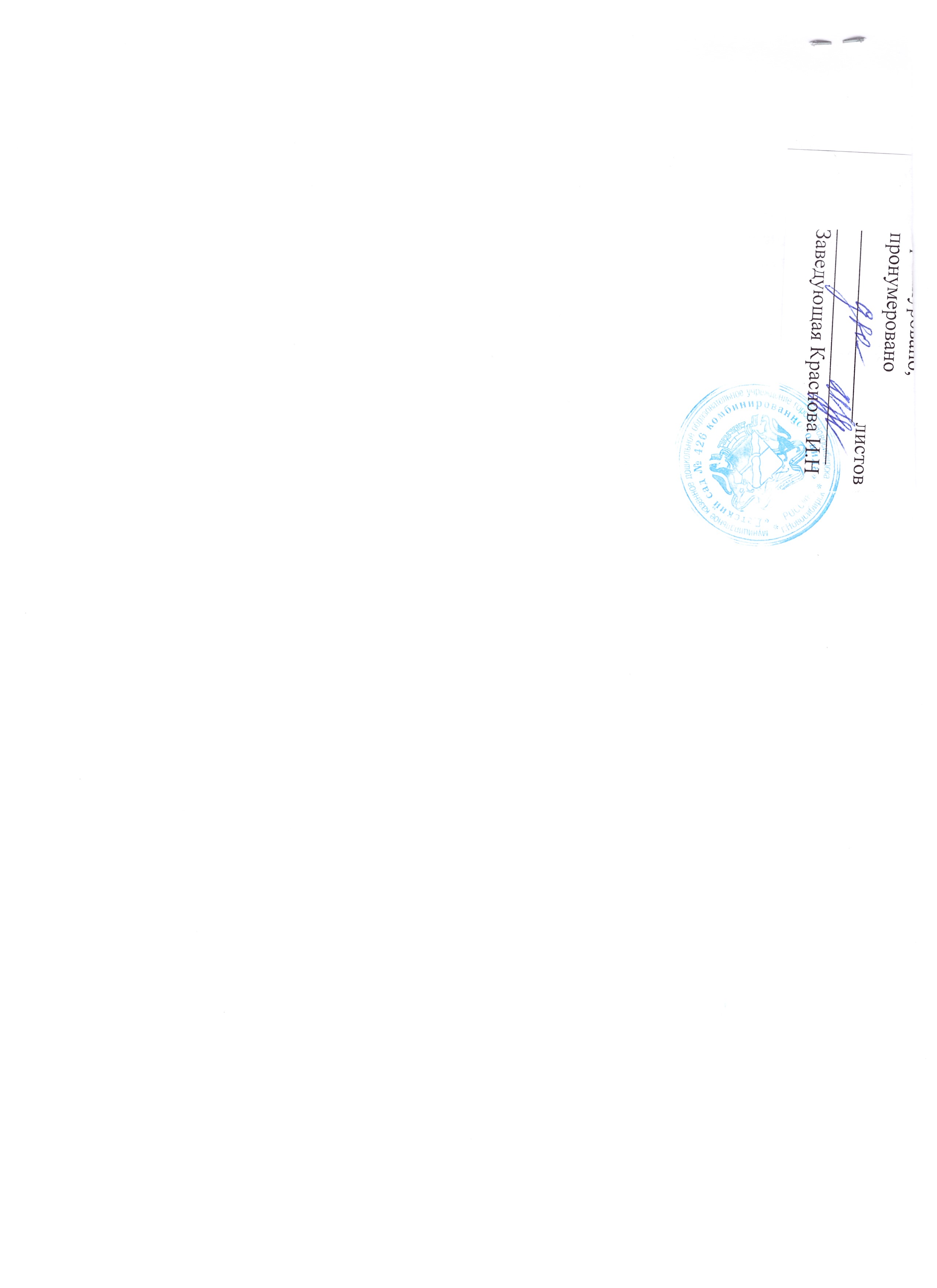 